Министерство образования и науки Хабаровского краяКраевое государственное автономное профессиональное  образовательное учреждение  «Хабаровский технологический колледж»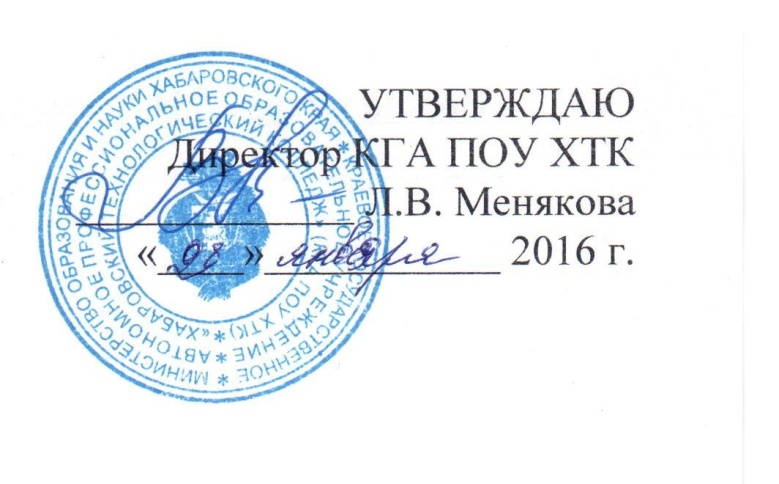 АННОТАЦИИ К УЧЕБНЫМ ДИСЦИПЛИНАМ ПО ППКРСПРОФЕССИИ СПО  034700.03 (46.01.03) Делопроизводитель. Программы учебных дисциплин «Общепрофессионального цикла»Рабочая программа каждой учебной дисциплины имеет следующую структуру:1. Паспорт программы учебной дисциплины1.1. Область применения программы1.2. Место дисциплины в структуре ППКРС1.3. Цели и задачи учебной дисциплины – требования к результатам освоения дисциплины1.4. Рекомендуемое количество часов на освоение программы учебной дисциплины2. Структура и  содержание учебной дисциплины2.1. Объем учебной дисциплины и виды учебной работы2.2.  Тематический план и содержание учебной дисциплины3. Условия реализации программы учебной дисциплины3.1. Требования к минимальному материально-техническому обеспечению3.2. Информационное обеспечение обучения4. Контроль и оценка результатов освоения учебной дисциплиныУчебная дисциплинаОП.01. Деловая культура1.1. Область применения программыПрограмма учебной дисциплины является частью программы подготовки квалифицированных рабочих, служащих в соответствии с ФГОС по   профессии СПО 034700.03 Делопроизводитель. Программа учебной дисциплины может быть использована в дополнительном профессиональном образовании и профессиональной подготовке работников в области торговли при наличии основного общего образования, а также среднего (полного) общего образования. 1.2. Место дисциплины в структуре программы подготовки квалифицированных рабочих, служащих:Учебная дисциплина ОП.01. Деловая культура входит в ОП.00 Общепрофессиональный цикл программы подготовки квалифицированных рабочих, служащих по профессии 034700.03 Делопроизводитель. 1.3. Цели и задачи дисциплины – требования к результатам освоения дисциплины:В результате освоения дисциплины обучающийся должен уметь:эффективно участвовать в профессиональной коммуникации;соблюдать правила речевого этикета в деловом общении;составлять и отправлять деловую корреспонденцию на основе принятых правил.В результате освоения дисциплины обучающийся должен знать:правила поведения человека;нравственные требования к профессиональному поведению;психологические основы общения;основные правила поведенческого этикета: приветствия, знакомства, нормы отношений в коллективе; отношения руководителей и подчиненныхнормы речевого этикета в деловом общении. 1.4. Рекомендуемое количество часов на освоение программы дисциплины:    максимальной учебной нагрузки обучающегося 89 часа, в том числе:обязательной аудиторной учебной нагрузки обучающегося 64 часов;самостоятельной работы обучающегося 25 часов.2.  Тематический план и содержание учебной дисциплины.3. Материально-техническое обеспечение учебной дисциплины.4. Контроль и оценка результатов освоения учебной дисциплины.Учебная дисциплинаОП.02 Архивное дело 1.1. Область применения программыПрограмма учебной дисциплины является частью программы подготовки квалифицированных рабочих, служащих в соответствии с ФГОС по профессии СПО 034700.03 ДелопроизводительПрограмма учебной дисциплины может быть использована в дополнительном профессиональном образовании и профессиональной подготовке, переподготовке в области делопроизводства, для повышения квалификации, для курсовой подготовки взрослого населения при наличии основного общего образования, а также среднего (полного) общего образования. Опыт работы не требуется.1.2. Место дисциплины в структуре программы подготовки квалифицированных рабочих, служащих:Учебная дисциплина ОП.02 Архивное дело входит в ОП.00 Общепрофессиональный цикл программы подготовки квалифицированных рабочих, служащих по профессии СПО 034700.03 Делопроизводитель1.3. Цели и задачи дисциплины – требования к результатам освоения дисциплины:В результате освоения дисциплины обучающийся должен уметь:Классифицировать документы Архивного фонда Российской Федерации;Устанавливать фондовую принадлежность документов.В результате освоения дисциплины обучающийся должен знать:Задачи архивной службы в Российской Федерации;Систему архивных учреждений в Российской Федерации;Признаки классификации документов Архивного фонда Российской Федерации;Режим и способы хранения архивных документов, порядок выдачи дел.1.4. Рекомендуемое количество часов на освоение программы дисциплины:максимальной учебной нагрузки обучающегося  127 часов, в том числе:обязательной аудиторной учебной нагрузки обучающегося 91 часов;самостоятельной работы обучающегося 36 часов.2.  Тематический план и содержание учебной дисциплины.3. Материально-техническое обеспечение учебной дисциплины.4. Контроль и оценка результатов освоения учебной дисциплины.Учебная дисциплинаОП.03. Основы делопроизводства 1.1. Область применения программыПрограмма учебной дисциплины является частью регионального компонента программы подготовки квалифицированных рабочих, служащих в соответствии с ФГОС по профессии СПО 034700.03 Делопроизводитель.Программа учебной дисциплины может быть использована в дополнительном профессиональном образовании и профессиональной подготовке, переподготовке в области делопроизводства, для повышения квалификации, для курсовой подготовки взрослого населения при наличии основного общего образования, а также среднего (полного) общего образования. Опыт работы не требуется.1.2. Место дисциплины в структуре программы подготовки квалифицированных рабочих, служащих :Учебная дисциплина ОП.03. Основы делопроизводства входит в ОП.00 Общепрофессиональный цикл программы подготовки квалифицированных рабочих, служащих  по профессии 034700.03 Делопроизводитель. 1.3. Цели и задачи дисциплины – требования к результатам освоения дисциплины:В результате освоения дисциплины обучающийся должен уметь:оформлять различные виды писем;осуществлять документирование организационно-распорядительной деятельности учреждений; В результате освоения дисциплины обучающийся должен знать:основные сведения из истории делопроизводства;общие положения по документированию управленческой деятельности;виды документов: трудовые контракты; приказы о приеме, увольнении, переводе; трудовые книжки, личные карточки. 1.4. Рекомендуемое количество часов на освоение программы дисциплины:    максимальной учебной нагрузки обучающегося 133 часа, в том числе:обязательной аудиторной учебной нагрузки обучающегося 93 часов;самостоятельной работы обучающегося 40 часов.2.  Тематический план и содержание учебной дисциплины.3. Материально-техническое обеспечение учебной дисциплины.4. Контроль и оценка результатов освоения учебной дисциплины.Учебная  дисциплина ОП.04 Организационная техника 1.1. Область применения программыПрограмма учебной дисциплины является частью программы подготовки квалифицированных рабочих, служащих в соответствии с ФГОС по профессии СПО 034700.03 ДелопроизводительРабочая программа учебной дисциплины может быть использована в дополнительном профессиональном образовании и профессиональной подготовке, переподготовке в области делопроизводства, для повышения квалификации, для курсовой подготовки взрослого населения при наличии основного общего образования, а также среднего (полного) общего образования. Опыт работы не требуется.1.2. Место дисциплины в структуре программы подготовки квалифицированных рабочих, служащих:Учебная дисциплина ОП.04 Организационная техника входит в ОП.00 Общепрофессиональный цикл программы подготовки квалифицированных рабочих, служащих по профессии СПО 034700.03 Делопроизводитель1.3. Цели и задачи дисциплины – требования к результатам освоения дисциплины:В результате освоения дисциплины обучающийся должен уметь:Эффективно использовать основные виды организационной техники в соответственной деятельности;В результате освоения дисциплины обучающийся должен знать:Средства хранения, поиска и транспортирования документов;Определение, назначение средств оргтехники.1.4. Рекомендуемое количество часов на освоение программы дисциплины:максимальной учебной нагрузки обучающегося 48 часов, в том числе:обязательной аудиторной учебной нагрузки обучающегося 34 часов;самостоятельной работы обучающегося 14 часов.2.  Тематический план и содержание учебной дисциплины.3. Материально-техническое обеспечение учебной дисциплины.4. Контроль и оценка результатов освоения учебной дисциплины.Учебная дисциплинаОП.05  Основы редактирования документов1.1. Область применения программыПрограмма учебной дисциплины является частью программы подготовки квалифицированных кадров, служащих в соответствии с ФГОС по профессии  СПО 034700.03  ДелопроизводительПрограмма учебной дисциплины может быть использована в дополнительном профессиональном образовании и профессиональной подготовке работников в области пищевого производства при наличии основного общего образования, а также среднего (полного) общего образования.1.2. Место дисциплины в структуре программы подготовки квалифицированных кадров, служащих:Учебная дисциплина ОП.05  Основы редактирования документов входит в ОП.00 Общепрофессиональный цикл программы подготовки квалифицированных кадров, служащих по профессии СПО 034700.03  Делопроизводитель1.3. Цели и задачи дисциплины – требования к результатам освоения дисциплины:В результате освоения дисциплины обучающийся должен уметь:-использовать справочные  издания по русскому языку и практической стилистике;-осуществлять редактирование служебных материалов, документов; В результате освоения дисциплины обучающийся должен знать:-основные разделы  теории  редактирования;-особенности основных разделов науки о языке;-основные положения орфографии и морфологии с элементами практической стилистики;1.4. Количество часов на освоение программы дисциплины:максимальной учебной нагрузки обучающегося 196 часов в том числе:обязательной аудиторной учебной нагрузки обучающегося 138 часов;самостоятельной работы обучающегося 58 часов.2.  Тематический план и содержание учебной дисциплины.3. Материально-техническое обеспечение учебной дисциплины.4. Контроль и оценка результатов освоения учебной дисциплины.Учебная дисциплинаОП.06. Безопасность жизнедеятельности1.1 Область применения программыПрограмма учебной дисциплины является частью программы подготовки квалифицированных рабочих, служащих в соответствии с ФГОС СПО по профессии 034700.03 ДелопроизводительПрограмма учебной дисциплины может быть использована в качестве программы обучения работающего населения при подготовке населения в области гражданской обороны и защиты от чрезвычайных ситуаций природного и техногенного характера.1.2 Место дисциплины в структуре программы подготовки квалифицированных рабочих, служащих:Учебная дисциплина ОП.05. Безопасность жизнедеятельности входит в ОП.00 Общепрофессиональный цикл программы подготовки квалифицированных рабочих, служащих по профессии СПО 034700.03 Делопроизводитель1.3 Цели и задачи дисциплины - требования к результатам освоения дисциплины:В результате освоения дисциплины образующийся должен уметь:- организовывать и проводить мероприятия по защите работающих и населения от негативных воздействий чрезвычайных ситуаций;- предпринимать профилактические меры для снижения уровня опасностей различного вида и их последствий в профессиональной деятельности и быту;-использовать средства индивидуальной и коллективной защиты от оружия массового поражения;- применять первичные средства пожаротушения;- ориентироваться в перечне военно-учетных специальностей и самостоятельно определять среди них родственные полученной профессии;- применять профессиональные знания в ходе исполнения обязанностей военной службы на воинских должностях в соответствии с полученной профессией;- владеть способами бесконфликтного общения и саморегуляции в повседневной деятельности и экстремальных условиях военной службы;- оказать первую помощь пострадавшим;В результате освоения дисциплины образующейся должен знать:- принципы обеспечения устойчивости объектов экономики, прогнозирования развития событий и оценки последствий при техногенных чрезвычайных ситуациях и стихийных явлениях, в том числе в условиях противодействия терроризму как серьезной угрозе национальной безопасности России;- основные виды потенциальных опасностей и их последствия в профессиональной деятельности и быту, принципы снижения вероятности их реализации;-  основы военной службы и обороны государства;- задачи и основные мероприятия гражданской обороны;- способы защиты населения от оружия массового поражения; меры пожарной безопасности и правила безопасного поведения при пожарах на производстве и в быту;- организацию и порядок призыва граждан на военную службу и поступления на нее в добровольном порядке;- основные виды вооружения, военной техники и специального снаряжения, состоящих на вооружении (оснащении) воинских подразделений, в которых имеются военно-учебные специальности, родственные профессиям СПО;- область применения получаемых профессиональных знаний при использовании обязанностей военной службы;- порядок и правила оказания первой помощи пострадавшим; 1.4 Рекомендуемое количество часов на освоение программы дисциплины:максимальной учебной нагрузки обучающегося – 96 часов. В том числе: обязательной аудитории учебной нагрузки обучающегося – 68 часов ; самостоятельной работы обучающегося – 28 час.      2.  Тематический план и содержание учебной дисциплины.3. Материально-техническое обеспечение учебной дисциплины.4. Контроль и оценка результатов освоения учебной дисциплины.Учебная дисциплинаОП.07 Информационные технологии 1.1. Область применения программыПрограмма учебной дисциплины является частью регионального компонента программы подготовки квалифицированных рабочих, служащих в соответствии с ФГОС по профессии СПО 034700.03 Делопроизводитель.Программа учебной дисциплины может быть использована в дополнительном профессиональном образовании и профессиональной подготовке, переподготовке в области делопроизводства, для повышения квалификации, для курсовой подготовки взрослого населения при наличии основного общего образования, а также среднего (полного) общего образования. Опыт работы не требуется.1.2. Место дисциплины в структуре программы подготовки квалифицированных рабочих, служащих :Учебная дисциплина ОПД.07. Информационные технологии входит в ОП.00 Общепрофессиональный цикл программы подготовки квалифицированных рабочих, служащих  по профессии СПО 034700.03 Делопроизводитель1.3. Цели и задачи дисциплины – требования к результатам освоения дисциплины:В результате освоения дисциплины обучающийся должен уметь:Эффективно использовать информационные технологии и ресурсы для выполнения производственной деятельности;Определять наличие программного обеспечения персонального компьютера и выполнять его настройку для решения профессиональных задач;Использовать программное и аппаратное обеспечение при выполнении профессиональных задач Применять информационные системы, информационные технологии, программно-технические средства и средства защиты информации в компьютерном делопроизводстве.Осуществлять поиск и обмен информации с использованием сетевых технологий. Применять навыки управленческой и информационной культуры в сфере профессиональной деятельности.В результате освоения дисциплины обучающийся должен знать:Основы документационного обеспечения управления деятельностью офиса с применением информационных технологий;Определение, назначение программных средств и технических устройств в профессиональной деятельности делопроизводителя;Информационные технологии, используемые в процессе работы с документированной информацией и в организации работы офиса предприятия;Правила работы в сети Интернет; возможности обмена информацией с использованием сетевых технологий.Современную научную терминологию в профессиональной деятельности.  1.4. Рекомендуемое количество часов на освоение программы дисциплины:максимальной учебной нагрузки обучающегося 303 час, в том числе:обязательной аудиторной учебной нагрузки обучающегося 217 часов;самостоятельной работы обучающегося 86 часов.2.  Тематический план и содержание учебной дисциплины.3. Материально-техническое обеспечение учебной дисциплины.4. Контроль и оценка результатов освоения учебной дисциплины.Учебной дисциплиныФК.00 ФИЗИЧЕСКАЯ КУЛЬТУРА1.1 Область применения программыПрограмма учебной дисциплины является частью регионального компонента программы подготовки квалифицированных рабочих, служащих в соответствии с ФГОС по профессии СПО 034700.03 Делопроизводитель.Программа учебной дисциплины может быть использована в дополнительном профессиональном образовании и профессиональной подготовке, переподготовке в области делопроизводства, для повышения квалификации, для курсовой подготовки взрослого населения при наличии основного общего образования, а также среднего (полного) общего образования. Опыт работы не требуется.1.2. Место дисциплины в структуре основной профессиональной образовательной программы:Учебная дисциплина ФК.00 Физическая культура входит в П.00 Профессиональный цикл основной профессиональной образовательной программы по профессии СПО 034700.03 Делопроизводитель1.3. Цели и задачи дисциплины – требования к результатам освоения дисциплины: В результате освоения дисциплины образующийся должен уметь:- использовать физкультурно-оздоровительную деятельность для укрепления здоровья, достижения жизненных и профессиональных целей;В результате освоения дисциплины обучающийся должен знать:- о роли физической культуры в общекультурном, профессиональном и социальном развитии человека;- основы здорового образа жизни;1.4. Рекомендуемое количество часов на освоение программы дисциплины:максимальной учебной нагрузки обучающегося 124 часа, в том числе:обязательной аудиторной учебной нагрузки обучающегося 62  часов;самостоятельной работы обучающегося  62 часов.2.  Тематический план и содержание учебной дисциплины.3. Материально-техническое обеспечение учебной дисциплины.4. Контроль и оценка результатов освоения учебной дисциплины.Рабочие программы профессиональных модулей«Профессионального цикла»Программы профессиональных модулей является частью программы подготовки квалифицированных рабочих, служащих по профессии 43034700.03 Делопроизводитель предусматривает освоение следующих профессиональных модулей:ПМ.01 Документационное обеспечение деятельности организации на 858 часов.ПМ.02  Документирование и организационная обработка документов на 277 часов.Аннотации указанных программ приведены ниже.Рабочая программа каждого профессионального модуля имеет следующую структуру:1. Паспорт программы профессионального модуля1.1. Область применения программы1.2. Цели и задачи модуля – требования к результатам освоения модуля1.3. Рекомендуемое количество часов на освоение программы профессионального модуля2. Результаты освоения профессионального модуля3. Структура и  содержание профессионального модуля3.1. Тематический план профессионального модуля3.2. Содержание обучения по профессиональному модулю4. Условия реализации программы профессионального модуля4.1. Требования к минимальному материально-техническому обеспечению4.2. Информационное обеспечение обучения4.4. Кадровое обеспечение образовательного процесса5. Контроль и оценка результатов освоения профессионального модуля Итоговая аттестация по профессии завершается выполнением выпускной квалификационной работой.ПМ.01 Документационное обеспечение деятельности организации1.1. Область применения программыПрограмма профессионального модуля является частью регионального компонента программы подготовки квалифицированных рабочих, служащих в соответствии с ФГОС по профессии СПО 034700.03 Делопроизводитель.Программа профессионального модуля может быть использована в дополнительном профессиональном образовании и профессиональной подготовке, переподготовке в области делопроизводства, для повышения квалификации, для курсовой подготовки взрослого населения при наличии основного общего образования, а также среднего (полного) общего образования. Опыт работы не требуется.Документационное обеспечение деятельности организации и соответствующих профессиональных компетенций (ПК):ПК 1.1. Принимать и регистрировать поступающую корреспонденцию, направлять ее в структурные подразделения организации.ПК 1.2. Рассматривать документы и передавать их на исполнение с учетом резолюции руководителей организации.ПК 1.3. Оформлять регистрационные карточки и создавать банк данных.ПК 1.4. Вести картотеку учета прохождения документальных материалов.ПК 1.5. Осуществлять контроль за прохождением документов.ПК 1.6. Отправлять исполненную документацию адресатам с применением современных видов организационной техники.ПК 1.7. Составлять и оформлять служебные документы, материалы с использованием современных видов организационной техники.Программа профессионального модуля может быть использована в дополнительном профессиональном образовании и профессиональной подготовке в области делопроизводства, для повышения квалификации, для курсовой подготовки взрослого населения при наличии основного общего образования, а также среднего (полного) общего образования. Опыт работы не требуется.1.2. Цели и задачи модуля – требования к результатам освоения модуляС целью овладения указанным видом профессиональной деятельности и соответствующими профессиональными компетенциями обучающийся в ходе освоения профессионального модуля должен:Иметь практический опыт:Документационного обеспечения деятельности организации;Уметь:Принимать, регистрировать, учитывать поступающие документы;Проверять правильность оформления документов;Вести картотеку учета прохождения документальных материалов;Знать:Основные положения диной государственной системы делопроизводства;Виды, функции документов, правила их составления и оформления;Порядок документирования информационно-справочных материалов;Правила делового этикета и делового общения1.3. Рекомендуемое количество часов на освоение программы профессионального модуля:всего – 858 час, в том числе:максимальной учебной нагрузки обучающегося – 666 часов, включая:обязательной аудиторной учебной нагрузки обучающегося –   460   часов;самостоятельной работы обучающегося –  206  часов;учебной и производственной практики –   192   часов.2. результаты освоения ПРОФЕССИОНАЛЬНОГО МОДУЛЯ Результатом освоения программы профессионального модуля является овладение обучающимися видом профессиональной деятельности Документационного обеспечения деятельности организации, в том числе профессиональными (ПК) и общими (ОК) компетенциями:Междисциплинарные курсы:МДК 01.01 Документационное обеспечение деятельности организации – 666 часовРеализация программы профессионального модуля предполагает рассредоточенную учебную практику  после изучения каждого раздела. Занятия по учебной практике проводятся в лаборатории торгово-технологического оборудования.Производственная практика  проводится рассредоточено в организациях, направление деятельности которых соответствует профилю подготовки обучающихся после освоения всех разделов профессионального модуля. 3. Структура и  содержание профессионального модуля4. Условия реализации программы профессионального модуля5. Контроль и оценка результатов освоения профессионального модуля Итоговая аттестация по профессии завершается выполнением выпускной квалификационной работой.ПМ.02 Документирование и организационная обработка документов1.1. Область применения программыПрограмма профессионального модуля (далее рабочая программа) – является частью рабочей программы подготовки квалифицированных рабочих, служащих  в соответствии с ФГОС по профессии СПО 034700.03		Делопроизводитель сроком обучения 2 года 5 месяцев на базе основного общего образования с получением среднего полного образования (профессия по ОК 016-94: 21299 Делопроизводитель)в части освоения основного вида профессиональной деятельности (ВПД): Документирование и организационная обработка документов и соответствующих профессиональных компетенций (ПК):ПК 2.1. Формировать дела.ПК 2.2. Обеспечивать быстрый поиск документов по научно-справочному аппаратному (картотекам) организации.ПК 2.3. Систематизировать и хранить документы текущего архива.ПК2.4. Обеспечивать сохранность проходящей служебной документации.ПК 2.5. Готовить и передавать  документы на архивное хранение.ПК 2.6. Обеспечивать сохранность архивных документов в организации.Программа профессионального модуля может быть использована в дополнительном профессиональном образовании и профессиональной подготовке в области делопроизводства, для повышения квалификации, для курсовой подготовки взрослого населения при наличии основного общего образования, а также среднего (полного) общего образования. Опыт работы не требуется.1.2. Цели и задачи модуля – требования к результатам освоения модуляС целью овладения указанным видом профессиональной деятельности и соответствующими профессиональными компетенциями обучающийся в ходе освоения профессионального модуля должен:Иметь практический опыт:Документирования и документационной обработки документов канцелярии (архива);Уметь:Проверять правильность оформления документов;Систематизировать и хранить документы текущего архива;Формировать справочный аппарат, обеспечивающий поиск документов;Осуществлять экспертизу документов, готовить и передавать документальные материалы на хранение в архив;Знать:Основные положения Единой государственной системы делопроизводства;Виды, функции документов, правила их составления и оформления;Порядок документирования информационно-справочных материалов1.3. Рекомендуемое количество часов на освоение программы профессионального модуля:всего – 277 час, в том числе:максимальной учебной нагрузки обучающегося – 181 часов, включая:обязательной аудиторной учебной нагрузки обучающегося –  117   часов;самостоятельной работы обучающегося –  64  часа;учебной и производственной практики –   96   часа.2. результаты освоения ПРОФЕССИОНАЛЬНОГО МОДУЛЯ Результатом освоения программы профессионального модуля является овладение обучающимися видом профессиональной деятельности Документирование и организационная обработка документов, в том числе профессиональными (ПК) и общими (ОК) компетенциями:Междисциплинарные курсы:МДК 02.01. Организация и нормативно-правовые основы архивного дела – 120 часов.МДК 02.02. Обеспечение сохранности документов– 61 часовРеализация программы профессионального модуля предполагает рассредоточенную учебную практику после изучения каждого раздела. Занятия по учебной практике проводятся в лаборатории торгово-технологического оборудования. Производственная практика  проводится рассредоточено в организациях, направление деятельности которых соответствует профилю подготовки обучающихся после освоения всех разделов профессионального модуля. 3. Структура и  содержание профессионального модуля4. Условия реализации программы профессионального модуля5. Контроль и оценка результатов освоения профессионального модуля Итоговая аттестация по профессии завершается выполнением выпускной квалификационной работой.Обучение ведётся на русском языкеКодНаименование результата обученияПК 1.1.Принимать и регистрировать поступающую корреспонденцию, направлять ее в структурные подразделения организации.ПК 1.2.Рассматривать документы и передавать их на исполнение с учетом резолюции руководителей организации.ПК 1.3.Оформлять регистрационные карточки и создавать банк данных.ПК 1.4.Вести картотеку учета прохождения документальных материалов.ПК 1.5.Осуществлять контроль за прохождением документов.ПК 1.6.Отправлять исполненную документацию адресатам с применением современных видов организационной техникиПК 1.7.Составлять и оформлять служебные документы, материалы с использованием современных видов организационной техники.ОК 1.Понимать сущность и социальную значимость своей будущей профессии, проявлять к ней устойчивый интерес.ОК 2.Организовывать собственную деятельность, исходя из цели и способов  ее достижения, определенных руководителем.ОК 3.Анализировать рабочую ситуацию, осуществлять текущий и итоговый контроль, оценку и коррекцию собственной деятельности, нести ответственность за результаты своей работы.ОК 4.Осуществлять поиск информации, необходимой для эффективного выполнения профессиональных задач.ОК 5 Использовать информационно–коммуникационные  технологии в профессиональной деятельности.ОК 6.Работать в команде, эффективно общаться с коллегами, руководством, клиентами.ОК 7.Исполнять воинскую обязанность, в том числе с применением полученных профессиональных знаний (для юношей).КодНаименование результата обученияПК 2.1.Формировать дела.ПК 2.2.Обеспечивать быстрый поиск документов по научно-справочному аппаратному (картотекам) организации.ПК 2.3Систематизировать и хранить документы текущего архива.ПК 2.4.Обеспечивать сохранность проходящей служебной документации.ПК 2.5.Готовить и передавать  документы на архивное хранение.ПК 2.6.Обеспечивать сохранность архивных документов в организации.ОК 1.Понимать сущность и социальную значимость своей будущей профессии, проявлять к ней устойчивый интерес.ОК 2.Организовывать собственную деятельность, исходя из цели и способов  ее достижения, определенных руководителем.ОК 3.Анализировать рабочую ситуацию, осуществлять текущий и итоговый контроль, оценку и коррекцию собственной деятельности, нести ответственность за результаты своей работы.ОК 4.Осуществлять поиск информации, необходимой для эффективного выполнения профессиональных задач.ОК 5 Использовать информационно–коммуникационные  технологии в профессиональной деятельности.ОК 6.Работать в команде, эффективно общаться с коллегами, руководством, клиентами.ОК 7.Исполнять воинскую обязанность, в том числе с применением полученных профессиональных знаний (для юношей).